附件4：幼儿园、小学和初级中学教师资格认定材料要求幼儿园、小学和初级中学教师资格认定一、材料清单 1.《山东省申请教师资格人员体格检查表》。2.近期一寸免冠彩色白底证件照片1张。3. 在户籍所在地申请认定的应提交本人户口本或集体户口证明;在居住地申请认定的应提交有效的居住证；在部队驻地申请认定的应提交军官证、警官证等现役有效身份证件。4.普通话水平测试等级证书。（认定系统校验通过的可不提交）5.国（境）外学历应提交教育部留学服务中心出具的《国（境）外学历认证书》。其他学历应提交中国高等教育学生信息网（学信网）打印的《教育部学历证书电子注册备案表》或《中国高等教育学历认证报告》。（认定系统中学历校验通过的不需提供此项材料）符合免试认定条件的教育类研究生和公费师范生应同时提交毕业高校颁发的《师范生教师职业能力证书》。材料模板：1寸证件照（电子版）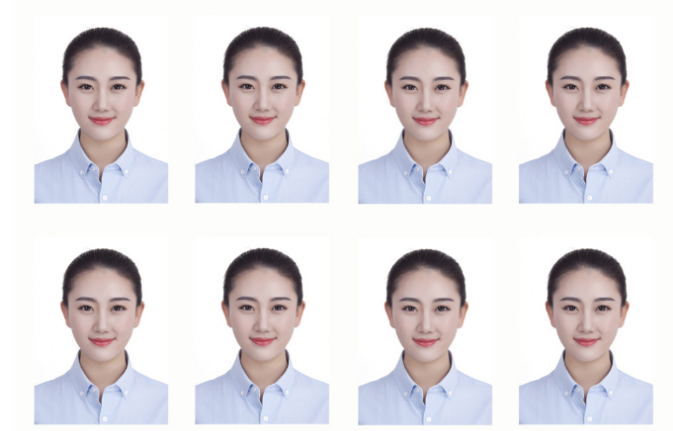 山东省申请教师资格人员体格检查表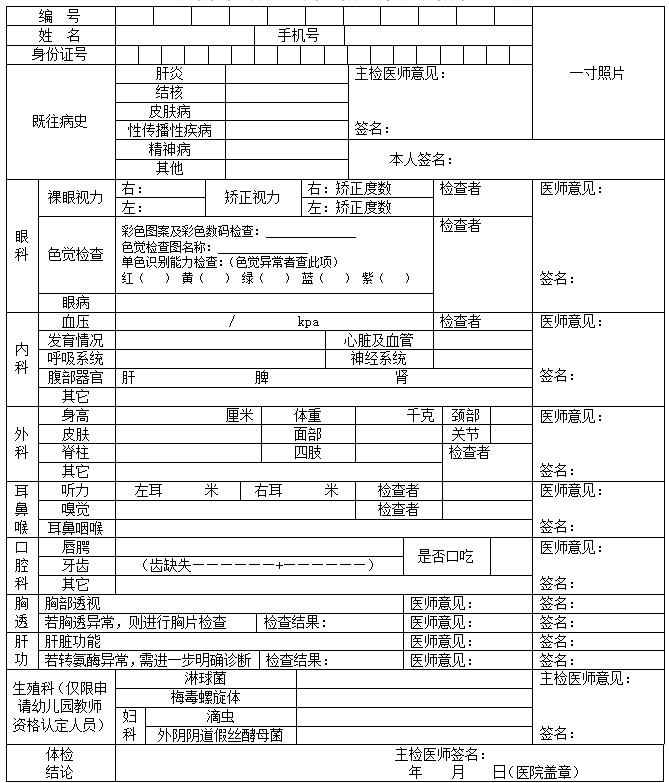 户口本复印件（户主页、索引页与本人页）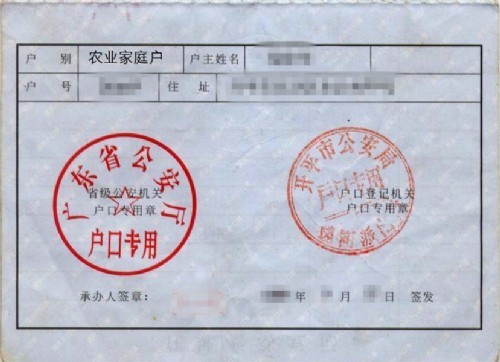 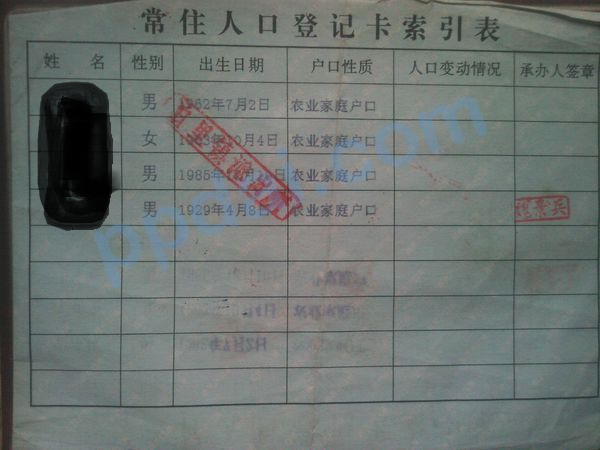 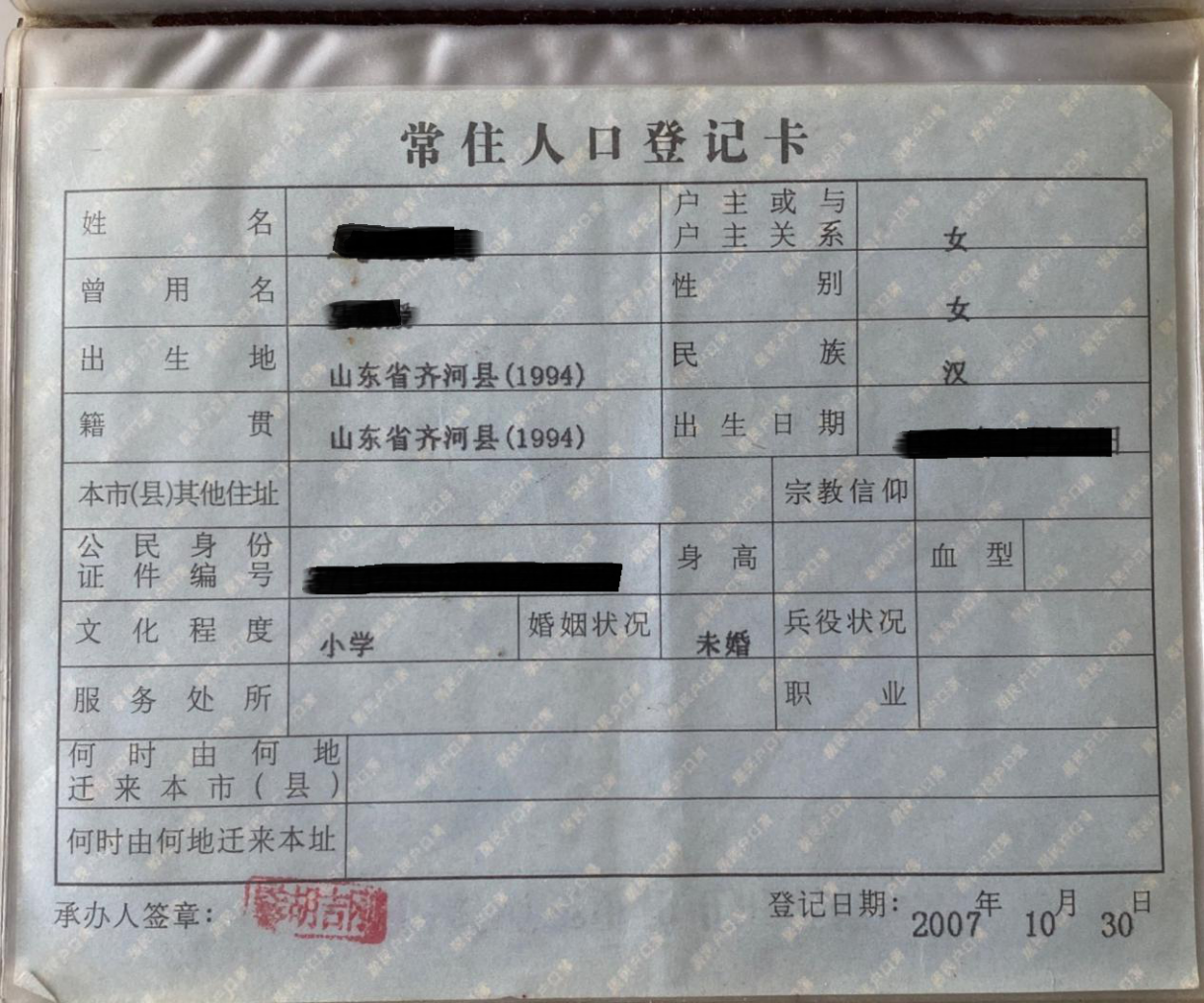 教育部学历证书电子注册备案表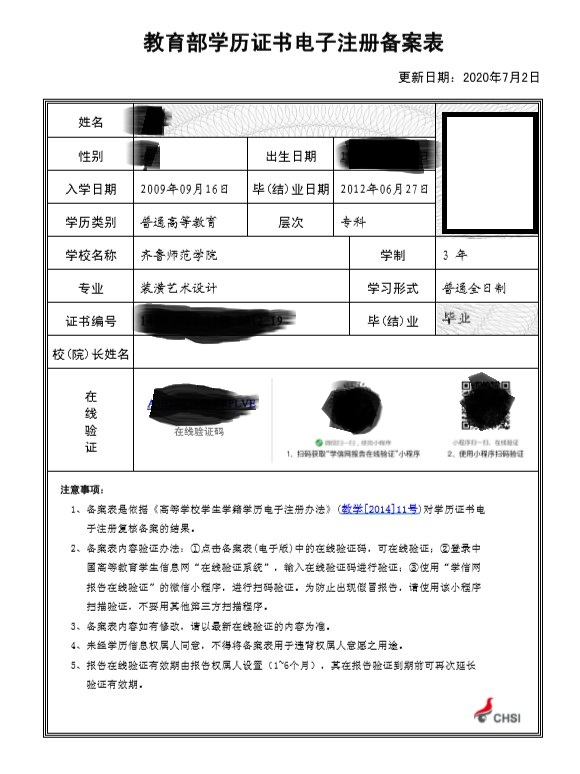 普通话证书复印件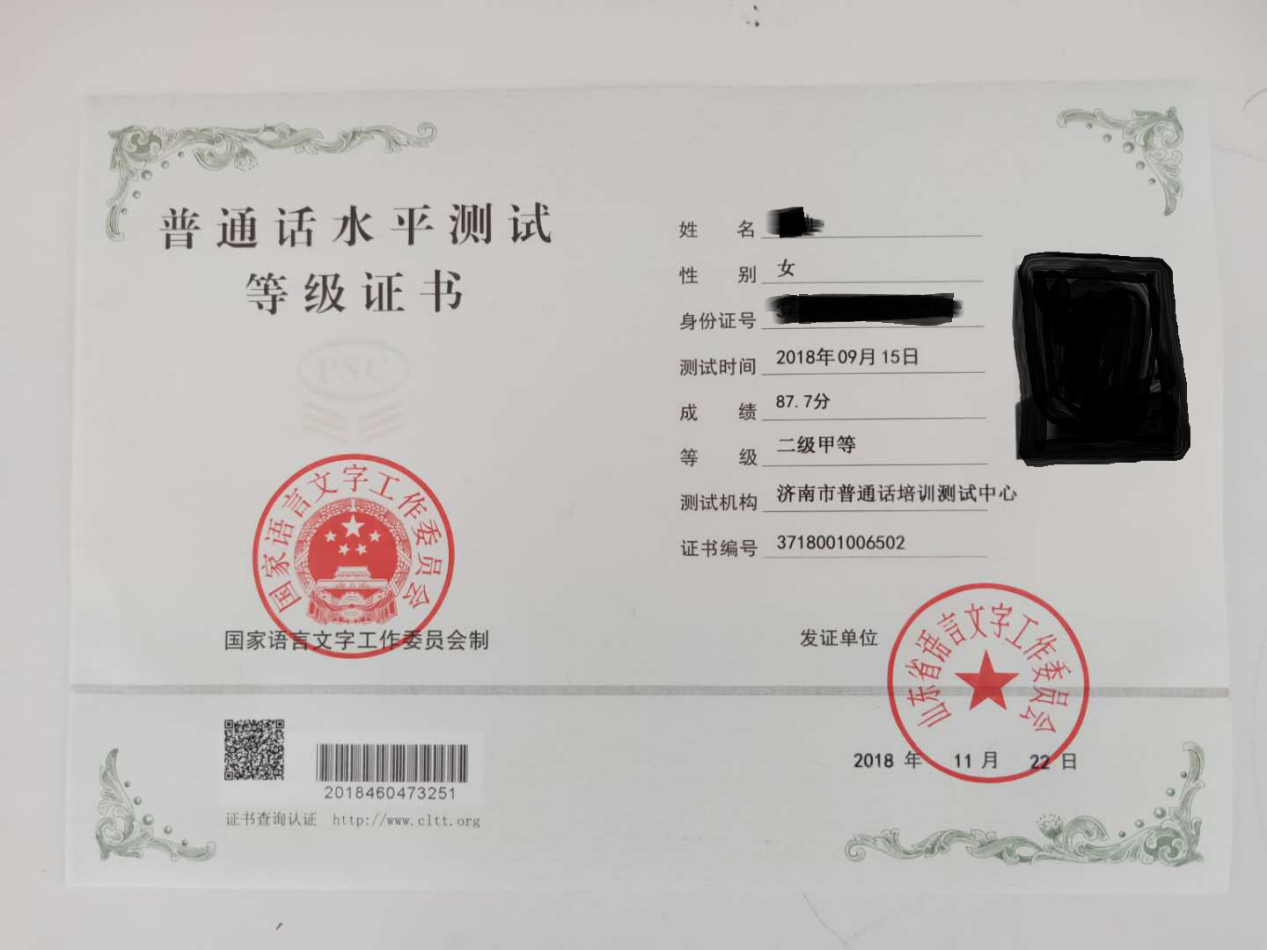 《师范生教师职业能力证书》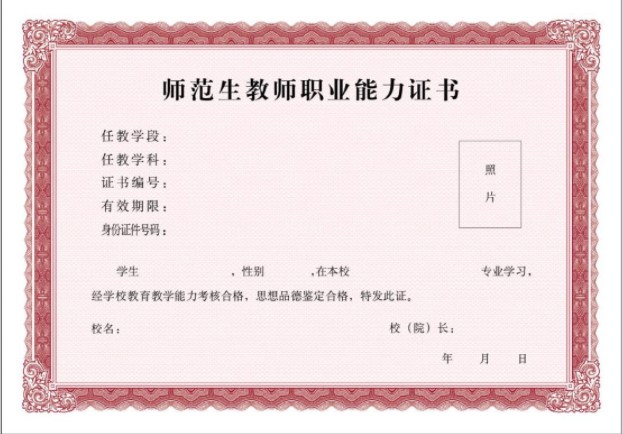 